Supplementary MethodsIssues of data completeness and consistency in developing the WTC Exposure Ranking Indices (WTC-ERIs)Quality assurance analyses of the exposure-relevant information available in the WTC-HPDC dataset identified two general issues: suboptimal data resolution (for example, the use of only 4 areas/zones for location assignment in the questionnaire, while available information points to the existence of substantial environmental and microenvironmental - including occupational microenvironments - quality gradients within these areas),  and data “fuzziness” (for example, the value ranges of exposure-related attributes, e.g. time spent at a location, are not mutually exclusive, leading to multiple possibilities in potential exposure ranking estimates). As a result, the following “Groups” were identified within the WTC-HPDC dataset, based on the specific data attributes that are listed in Supplementary Table 6:Group A1:	Sufficient information is available for deriving time, location, activity and PPE factors with minimal assumptions Group A2:	Information regarding activity in supplemental fields is different from reported WTC occupations.Group B:	Certain default assumptions are required to derive activity and location factors. (e.g., more than one activity is specified for one time period or location).Group C:	Imputation is required to complete missing entries in days and hours worked.Group D1:	Imputation is required for missing entries in PPE related fields.	Group D2:	Insufficient data for deriving the time, location, activity and PPE factors; extensive use of assumptions is required and the uncertainties associated with estimates based on currently existing data are high.Group D3:	Imputation is required for missing time, location, and activity entries; assumption is required for data conflicts.Group E1:	Imputation is required for conflicting (and/or missing) time, location, activity and PPE entries.Group E2:	Insufficient data to perform imputation.The EAQ data for 6,110 subjects in the Stony Brook database were used for classification according to the criteria of Table 10, resulting in the following subject numbers per group: Group A: 2625 Group B: 1140Group C: 250Group D:1766Group E: 329Methylation profiling data were collected for 650 of the above subjects in the Stony Brook database; the corresponding group classification , shown below, resulted in a total of 503 responders with both methylation data and robust (Group A, B and C) estimates:Group A: 307 Group B: 172Group C: 24Group D: 146Group E: 1Supplementary Table 1: Values of exposure factors for time-location (including contact with the 9/11 dust cloud)Supplementary Table 2: Values of the exposure factor for WTC Activities ()Supplementary Table 3: Values of PPE-related exposure factorsSupplementary Table 4: Completeness and classification of exposure data for Stony Brook subjects (in WTCGRC)Supplementary Table 5: Top 10 CpG sites associated with ERI. Columns 6-8 report the difference between high and low exposure, estimated coefficient and estimated p-values, respectively. Supplementary Figure 1: Global methylation pattern from epigenome-wide ERI analysis. The volcano plot indicated approximately equal hyper- and hypo-methylation pattern in the association analysis with ERI. The p-values were computed from logit transformed beta values as response and ERI as predictor, adjusting for age, smoking status, race, and cell types. The black solid circles correspond to the top 500 CpGs associated with ERI. Red and blue horizontal lines correspond to p-value cutoffs 0.0001 and 0.05, respectively.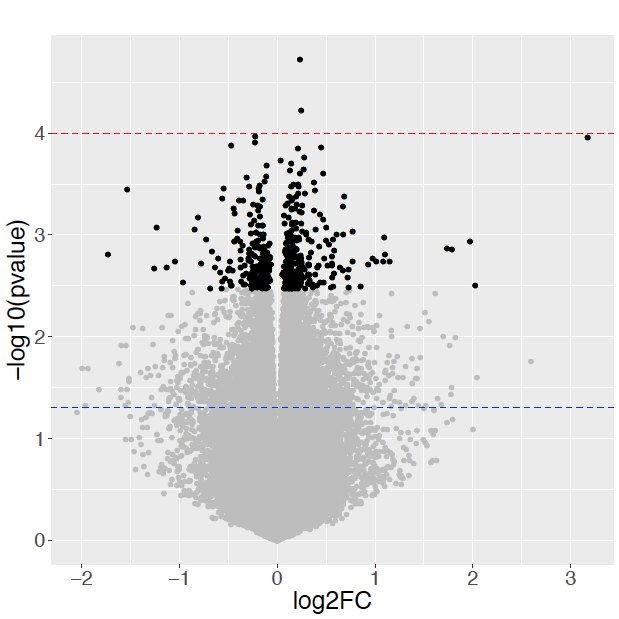 CategoryDescriptionFactorValue of the exposure factor for September 11 Dust Cloud ()Directly in the cloud of dust from the collapse of the World Trade Center buildings500Value of the exposure factor for September 11 Dust Cloud ()Exposed to significant amounts of dust but not directly in the cloud of dust from the collapse of the World Trade Center200Value of the exposure factor for September 11 Dust Cloud ()Exposed to some dust but not in the cloud of dust from the collapse of the World Trade Center buildings100Value of the exposure factor for September 11 Dust Cloud ()Present in lower Manhattan on September 11, 2001 but not reporting exposure to dust or being in the cloud of dust from the collapse of the World Trade Center buildings20Value of the exposure factor for September 11 Dust Cloud ()Do not know0Value of the exposure factor for September 11 Dust Cloud ()Not obvious, requires further analysis0Value of the exposure factor for date ()09/11/200150Value of the exposure factor for date ()09/12/200110Value of the exposure factor for date ()09/13/20015Value of the exposure factor for date ()09/14/2001 - 09/17/20014Value of the exposure factor for date ()09/18/2001 - 10/10/20012Value of the exposure factor for date ()10/11/2001 - 11/30/20011Value of the exposure factor for date ()12/01/2001 - 02/28/20020.5Value of the exposure factor for date ()03/01/2002 - 05/31/20020.25Value of the exposure factor for date ()06/01/2002 - 09/12/20020.125Value of the exposure factor for location where worker spent majority of shift ()on the pile/in the pit;5.0Value of the exposure factor for location where worker spent majority of shift ()adjacent to pile/pit;4.0Value of the exposure factor for location where worker spent majority of shift ()landfill;3.0Value of the exposure factor for location where worker spent majority of shift ()Barges/Loading piers;3.0Value of the exposure factor for location where worker spent majority of shift ()Office of Chief Medical Examiner (OCME);0.5Value of the exposure factor for location where worker spent majority of shift ()elsewhere, S. of Canal st.2.75Value of the exposure factor for location where worker spent majority of shift ()Don’t know-999.0CodeActivity IDScoreCategories of ActivityShortened Activity Description053-5021.009Barge WorkersBarge Workers147-2011.005Boiler makersBoiler makers247-2051.005CarpentersCarpenters347-2041.002Carpet, floor, and tile installers and finishersCarpet, floor, & tile installers & finishers447-4011.0010Construction and building inspectorsConstruction & building inspectors547-2073.008Construction equipment operatorsConstruction equipment operators647-2031.005Dock buildersDock builders747-2081.002Drywall Installers, ceiling tile installers and tapersDrywall & ceiling tile installers847-2111.003ElectriciansElectricians947-4021.004Elevator installers and repairersElevator installers & repairers1017-2199.003Engineers, structural/otherEngineers, structural/other1149-2022.018Equipment workersEquipment workers1247-2121.004GlaziersGlaziers1347-4041.0010Hazardous materials removal workersHazmat removal workers1449-9021.003Heating, air & refrigeration mechanicsHeating, air & refrigeration mechanics1547-4051.002Highway maintenance workersHighway maintenance workers1647-2131.003Insulation workersInsulation workers1747-2221.008Ironworkers, structural and reinforcing iron and metal workersIronworkers: structural & reinforcing1853-7062.009LaborersLaborers1937-3011.005Landscapers & groundskeepersLandscapers & groundskeepers2047-2021.005Mason: brick, block and stoneMason: brick & stone2147-2031.005Mason: cement, concrete finishers, segmental pavers and  terrazzo workersMason: cement & concrete2247-2161.005Masons: plasterers and stuccoMasons: plaster & stucco2349-3011.006MechanicsMechanics2447-2141.002Painters and paperhangersPainters & paperhangers2547-2071.002Paving, surfacing, & tamping workersPaving, surfacing, & tamping2647-2151.003Pipe Layers, plumbers, pipe fitters, and steam fittersPlumbers & pipe/steam fitters 2747-2181.004RoofersRoofers2847-2211.003Sheet metal workersSheet metal workers2953-3032.006Truck driversTruck drivers3055-00004MilitaryMilitary31WBB14Body bag workBody bag work32WBB24Bucket brigadeBucket brigade33WCNM6Cable installation/repair/splicing (EXCLUDING work in manholes)Cable work  (excl. manholes)34WCM7Cable installation/repair/splicing (INCLUDING work in manholes)Cable work  (incl. manholes)35WCS2Canteen serviceCanteen service36WCO2CounselorCounselor37WCU7CustodianCustodian38WDH5Dog handlersDog handlers39WDS10Dust suppressionDust suppression40WEMT8EMTEMT41WESC3EscortingEscorting42WEXC9Excavation/ Confined space workExcavation/ Confined space work43WFF9Fire FighterFire Fighter44WIH6Industrial HygienistIndustrial hygienist45WMW1Morgue workMorgue work46WPO6Police OfficerPolice Officer47WPS6Perimeter securityPerimeter security48WSA7Sanitation workersSanitation workers49WSR10Search and rescueSearch and rescue50WSNC10Sifting (EXCLUDING conveyer belt)Sifting (excl. conveyer belt)51WSC10Sifting (INCLUDING conveyer belt)Sifting (incl. conveyer belt)52WTW4TowingTowing53WTL4Truck loading/unloadingTruck loading/unloading54WTR2Truck routingTruck routing55132-Other4Other (specify)Other CategoriesDescriptionFactorPPE Type()Full face0.9PPE Type()Half face0.75PPE Type()Dust/surgical/disposable mask-999PPE Type()Didn’t wear one-999PPE Type()Other (Specify)-999PPE Type()Don’t Know-999PPE usage frequency(,,)Always1PPE usage frequency(,,)Most time0.7PPE usage frequency(,,)Some of the time0.3PPE usage frequency(,,)Rarely/Never0PPE usage frequency(,,)N/A-999PPE usage frequency(,,)Don’t Know-999PPE maintenance frequency(,)Daily1PPE maintenance frequency(,)1-2 times a week0.95PPE maintenance frequency(,)3-4 times a week0.98PPE maintenance frequency(,)Weekly0.92PPE maintenance frequency(,)Every 2 weeks0.90PPE maintenance frequency(,)Monthly0.88PPE maintenance frequency(,)Every other month0.86PPE maintenance frequency(,)Don’t Know-999PPE maintenance frequency(,)Rarely/Never0.85PPE maintenance frequency(,)When it was difficult to breathe through, dirty or damaged0.80PPE cleaning frequency()Daily1PPE cleaning frequency()3-4 times a week 0.90PPE cleaning frequency()1-2 times a week0.85PPE cleaning frequency()Rarely/Never 0.80PPE cleaning frequency()Don’t Know-999PPE seal check frequency()Always1PPE seal check frequency()Most of the time0.90PPE seal check frequency()Some of the time0.85PPE seal check frequency()Rarely/Never 0.80PPE seal check frequency()Don’t Know-999GroupA1A2BBBCCCCDDDDDETimeAre the first & last days subject worked on WTC-related activities specified?✓✓✓✓✓At least one ✗At least one ✗At least one ✗At least one ✗At least one ✗IrrelevantIrrelevantIrrelevantIrrelevantTimeIs every work day accounted for in September? ✓✓✓✓✓At least one ✗At least one ✗At least one ✗At least one ✗At least one ✗IrrelevantIrrelevantIrrelevantIrrelevantTimeAre both the numbers of days worked and of average hours worked per work day valid for the remaining time periods? ✓✓✓✓✓At least one ✗At least one ✗At least one ✗At least one ✗At least one ✗IrrelevantIrrelevantIrrelevantIrrelevantTimeIs imputation for days and/or average hours worked possible?✓✓✓✓✗IrrelevantIrrelevantIrrelevantIrrelevantActivityDid subject specify one activity code for all the time periods subject reported working?✓✓✓✗✗✓✓✗✗Irrelevant✗IrrelevantIrrelevantIrrelevantActivityDid subject specify more than one activity code for any of the time periods subject reported working?✗✗✗✓✓✗✗✓✓Irrelevant✗IrrelevantIrrelevantIrrelevantLocationDid subject specify the major location worked for all the time periods subject reported working?✓✓✗✓✗✓✗✓✗IrrelevantIrrelevant✗IrrelevantIrrelevantLocationIf subject did not specify the major location of work, can the location be deduced from other fields for any time periods the subject reported working?✗✗✓✗✓✗✓✗✓IrrelevantIrrelevant✗IrrelevantIrrelevantPPEAre entries for the mask fields valid?✓✓✓✓✓✓✓✓✓IrrelevantIrrelevantIrrelevant✗IrrelevantPPEAre entries for the respirator fields valid for all time periods subject reported working?✓✓✓✓✓✓✓✓✓IrrelevantIrrelevantIrrelevantIrrelevant✗Search & RescueDescription of activity contains the words "search" and "rescue" but the subject did not select "search and rescue" as his/her main activity ✗✓IrrelevantIrrelevantIrrelevantIrrelevantIrrelevantData conflictConflicting data pertaining to exposure ranking calculation✗✗✗✗✗✗✗✗✗✗✗✗✗✗✓Estimated number of subjects in each groupEstimated number of subjects in each group2,6252,6251,1401,1401,1402502502502501,7661,7661,7661,7661,766329Estimated number of subjects with methylation data in each groupEstimated number of subjects with methylation data in each group307307172172172242424241461461461461461✓= Yes; ✗= No;  = N/A✓= Yes; ✗= No;  = N/AERICpGChrChrCoordinateCoordinateGeneGeneLocationLocationDiffDiffCoefCoefPVPVcg22785561cg22785561chr4chr44692336546923365GABRA4GABRA43'UTR3'UTR0.03530.03530.2350.2351.88E-051.88E-05cg20894465cg20894465chr6chr63068882130688821TUBBTUBBBodyBody0.007080.007080.2470.2476.02E-056.02E-05cg08962081cg08962081chr5chr5143978420143978420IntergenicIntergenicIntergenicIntergenic-0.0363-0.0363-0.224-0.2240.0001090.000109ch.20.1062061Fch.20.1062061Fchr20chr204777801847778018STAU1STAU15'UTR5'UTR0.02390.02393.173.170.0001110.000111cg07063463cg07063463chr20chr204393292543932925MATN4MATN4BodyBody-0.0495-0.0495-0.225-0.2250.0001230.000123cg06233135cg06233135chr6chr64245049542450495IntergenicIntergenicIntergenicIntergenic-0.00446-0.00446-0.468-0.4680.0001320.000132cg17600661cg17600661chr8chr89475261194752611C8orf39C8orf39BodyBody0.01290.01290.450.450.0001380.000138cg03691338cg03691338chr10chr105034405050344050IntergenicIntergenicIntergenicIntergenic0.03790.03790.2140.2140.0001430.000143cg03490157cg03490157chr3chr369060616906061GRM7GRM7BodyBody0.05920.05920.2790.2790.0001740.000174cg02694715cg02694715chr11chr1120197302019730H19H19TSS1500TSS15000.007560.007560.03420.03420.0001860.000186